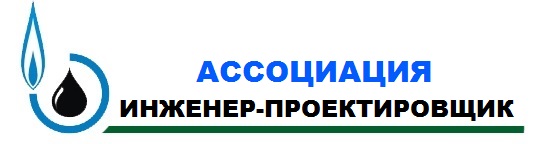 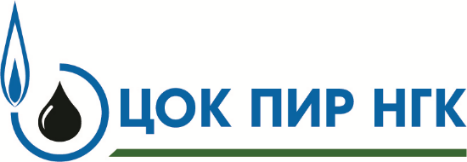 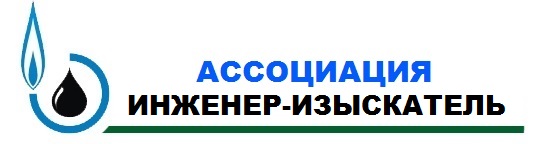 Тематическая секция: «Перспективы развития саморегулирования проектно-изыскательских работ в нефтегазовой отрасли»в рамках 15-й Всероссийской конференции «Российский строительный комплекс» 20 сентября 2024 г.Мероприятие приурочено к 15-летию Ассоциации «Инженер-Проектировщик» и Ассоциации «Инженер-Изыскатель».г. Санкт-Петербург, отель «Cosmos St. Petersburg Pribaltiyskaya Hotel», ул. Кораблестроителей, д.14, зал GREEN 9.Тематика выступлений и докладчики могут уточняться. ВремяВыступающие, тема14:30-15:00Регистрация участников15:00-15:15САМСОНЕНКО АНДРЕЙ ПЕТРОВИЧ Заместитель Начальника Департамента – Начальник Управления ПАО «Газпром»Становление саморегулирования проектно-изыскательских работ в ПАО «Газпром»15:15-15:30ПЕТРОВ АЛЕКСЕЙ ПЕТРОВИЧДиректор Ассоциации «Инженер-Проектировщик», Ассоциации «Инженер-Изыскатель», Директор АНО «ЦОК ПИР НГК»Развитие системы технического регулирования строительной отрасли на базе институтов профессионального саморегулирования15:30-15:45АПОСТОЛОВ АЛЕКСАНДР АНДРЕЕВИЧГенеральный директор СРО АСГиНКЭтапы развития саморегулирования в строительстве объектов нефтегазового комплекса на опыте СРО АСГиНК15:45-16:00ВАГАРИН ВЛАДИМИР АНАТОЛЬЕВИЧГенеральный директор ООО «Газпром проектирование»Опыт формирования эффективной системы контроля и управления качеством проектно-изыскательских работ в структуре межрегиональной филиальной сети проектной организации (тема уточняется)16:00-16:15ПАНЧЕВ АНТОН ВЯЧЕСЛАВОВИЧЗаместитель директора АНО «ЦОК ПИР НГК», Заместитель начальника Правового управления Ассоциации «Инженер-Проектировщик», Ассоциации «Инженер-Изыскатель»Перспективы развития и опыт независимой оценки квалификации специалистов на базе ЦОК ПИР НГК16:15-16:30МЕЩЕРИН ИГОРЬ ВИКТОРОВИЧПрезидент Национальной палаты инженеровСовременные подходы в регулировании технологического инжиниринга16:30-16:45СТЕПАНЯН АРТЕМ АНДРЕЕВИЧФормирование цифровой информационной модели объекта капитального строительства нефтегазового комплекса16:45-17:00Обсуждение вопросов повестки дня.